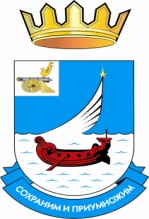 Российская ФедерацияСмоленская областьМуниципальное образование    "Гагаринский район" Смоленской области            Гагаринская районная Дума           Р Е Ш Е Н И Еот 30 января 2024 года                                                                                                 №2О внесении  изменений  в Уставмуниципального образования «Гагаринский район» Смоленской области В соответствии с федеральным законом от 06.10.2003 № 131-ФЗ «Об общих принципах организации местного самоуправления в Российской Федерации» (с изменениями и дополнениями), в целях приведения Устава муниципального образования «Гагаринский район» Смоленской области в соответствие с Федеральным и областным законодательством, Гагаринская районная ДумаРЕШИЛА: 1. Внести в Устав муниципального образования «Гагаринский район» Смоленской области (в редакции решений Гагаринской районной Думы                       от 31.03.2006 № 23, от 31.01.2007 № 5, от 28.09.2007 № 87, от 28.03.2008 № 34,                   от 07.05.2009 № 47, от 16.11.2009 № 107, от 03.09.2010 № 93, от 18.01.2011 № 2,               от 19.01.2012 № 3, от 21.09.2012 № 122, от 06.05.2013 № 53, от 07.04.2014 № 47,              от 23.01.2015 № 3, от 02.06.2015 № 73, от 07.06.2016 № 75, от 06.06.2017 № 70,                от 31.05.2018 № 60, от 08.11.2019 № 140, от 29.12.2020 № 107, от 31.08.2021 № 122, от 11.03.2022 № 24, от 04.05.2023 № 72) следующие изменения:в статье 7:а) пункт 31 части 1 изложить в следующей редакции:«31) организация и осуществление мероприятий межпоселенческого характера по работе с детьми и молодежью, участие в реализации молодежной политики, разработка и реализация мер по обеспечению и защите прав и законных интересов молодежи, разработка и реализация муниципальных программ по основным направлениям реализации молодежной политики, организация и осуществление мониторинга реализации молодежной политики;»;б) пункт 32 части 1 дополнить словами «, а также правил использования водных объектов для рекреационных целей;»;в) часть 1 дополнить пунктом 38 следующего содержания:«38) осуществление выявления объектов накопленного вреда окружающей среде и организация ликвидации такого вреда применительно к территориям, расположенным в границах земельных участков, находящихся в собственности муниципального района»;г) часть 1.2 дополнить пунктом 12 следующего содержания:«12) осуществление выявления объектов накопленного вреда окружающей среде и организация ликвидации такого вреда применительно к территориям, расположенным в границах земельных участков, находящихся в собственности сельских поселений.»;статью 9 изложить в следующей редакции:Статья 9. Муниципальный контроль1. Органы местного самоуправления муниципального района организуют и осуществляют муниципальный контроль за соблюдением требований, установленных муниципальными правовыми актами, принятыми по вопросам местного значения, а в случаях, если соответствующие виды контроля отнесены федеральными законами к полномочиям органов местного самоуправления, также муниципальный контроль за соблюдением требований, установленных федеральными и областными законами.2. Органом муниципального контроля является Администрация муниципального района, к полномочиям которой относятся:1)	участие в реализации единой государственной политики в области государственного контроля (надзора), муниципального контроля при осуществлении муниципального контроля;2)	организация и осуществление муниципального контроля на территории муниципального района;3) иные полномочия в соответствии с Федеральным законом от 31 июля 2020 года № 248-ФЗ «О государственном контроле (надзоре) и муниципальном контроле в Российской Федерации», другими федеральными законами.3. Организация и осуществление видов муниципального контроля регулируются Федеральным законом от 31 июля 2020 года № 248-ФЗ «О государственном контроле (надзоре) и муниципальном контроле в Российской Федерации».4. Муниципальный контроль подлежит осуществлению при наличии в границах муниципального района объектов соответствующего вида контроля.»;дополнить статьей 101 следующего содержания:«Статья 101.. Полномочия органов местного самоуправления муниципального района в сфере международных и внешнеэкономических связей 1.	В целях решения вопросов местного значения органы местного самоуправления муниципального района осуществляют полномочия в сфере международных и внешнеэкономических связей в соответствии с Федеральным законом «Об общих принципах организации местного самоуправления в Российской Федерации». 2. К полномочиям органов местного самоуправления муниципального района в сфере международных и внешнеэкономических связей относятся: 1) проведение встреч, консультаций и иных мероприятий в сфере международных и внешнеэкономических связей с представителями государственно-территориальных, административно-территориальных и муниципальных образований иностранных государств; 2) заключение соглашений об осуществлении международных и внешнеэкономических связей органов местного самоуправления муниципального района с органами местного самоуправления иностранных государств; 3) участие в деятельности международных организаций в сфере межмуниципального сотрудничества в рамках полномочий органов, созданных специально для этой цели; 4) участие в разработке и реализации проектов международных программ межмуниципального сотрудничества; 5) иные полномочия в сфере международных и внешнеэкономических связей органов местного самоуправления в соответствии с международными договорами Российской Федерации, федеральными законами, иными нормативными правовыми актами Российской Федерации и областными законами.»;4) в статье 241 а) часть 5.3 признать утратившей силу;б) дополнить частью 5.4 следующего содержания:«5.4 Председатель освобождается от ответственности за несоблюдение ограничений и запретов, требований о предотвращении или об урегулировании конфликта интересов и неисполнение обязанностей, установленных Федеральным законом «Об общих принципах организации местного самоуправления в Российской Федерации» и другими федеральными законами в целях противодействия коррупции, в случае, если несоблюдение таких ограничений, запретов и требований, а также неисполнение таких обязанностей признается следствием не зависящих от него обстоятельств в порядке, предусмотренном частями 3 – 6 статьи 13 Федерального закона от 25 декабря 2008 года № 273-ФЗ «О противодействии коррупции».»;5) статью 25 дополнить частью 13 следующего содержания:«13. Депутат освобождается от ответственности за несоблюдение ограничений и запретов, требований о предотвращении или об урегулировании конфликта интересов и неисполнение обязанностей, установленных Федеральным законом «Об общих принципах организации местного самоуправления в Российской Федерации» и другими федеральными законами в целях противодействия коррупции, в случае, если несоблюдение таких ограничений, запретов и требований, а также неисполнение таких обязанностей признается следствием не зависящих от него обстоятельств в порядке, предусмотренном частями 3 – 6 статьи 13 Федерального закона от 25 декабря 2008 года № 278-ФЗ «О противодействии коррупции».»;6) статью 26 изложить в следующей редакции:«Статья 26. Досрочное прекращение полномочий депутата1. В соответствии с федеральным законом «Об общих принципах организации местного самоуправления в Российской Федерации» полномочия депутата прекращаются досрочно в случае:1)	смерти;2)	отставки по собственному желанию;3)	признания судом недееспособным или ограниченно дееспособным;4)	признания судом безвестно отсутствующим или объявления умершим;5)	вступления в отношении его в законную силу обвинительного приговора суда;6)	выезда за пределы Российской Федерации на постоянное место жительства;7)	прекращение гражданства Российской Федерации либо гражданства иностранного государства – участника международного договора Российской Федерации, в соответствии с которым иностранный гражданин имеет право быть избранным в органы местного самоуправления, наличия гражданства (подданства) иностранного государства либо вида на жительство или иного документа, подтверждающего право на постоянное проживание на территории иностранного государства гражданина Российской Федерации либо иностранного гражданина, имеющего право на основании международного договора Российской Федерации быть избранным в органы местного самоуправления, если иное не предусмотрено международным договором Российской Федерации;8)	отзыва избирателями;9)	досрочного прекращения полномочий Думы;10)	призыва на военную службу или направления на заменяющую ее альтернативную гражданскую службу;11)	в иных случаях, установленных Федеральным законом «Об общих принципах организации местного самоуправления в Российской Федерации» и иными федеральными законами;2. Полномочия депутата прекращаются досрочно в случае несоблюдения ограничений, установленных Федеральным законом «Об общих принципах организации местного самоуправления в Российской Федерации».3. Полномочия депутата прекращаются досрочно решением Думы в случае отсутствия депутата без уважительных причин на всех заседаниях Думы в течение шести месяцев подряд.4. Решение Думы о досрочном прекращении полномочий депутата принимается не позднее чем через 30 дней со дня появления основания для досрочного прекращения полномочий, а если это основание появилось в период между заседаниями Думы – не позднее чем через три месяца со дня появления такого основания.В случае обращения Губернатора Смоленской области с заявлением о досрочном прекращении полномочий депутата днем появления основания для досрочного прекращения полномочий является день поступления в Думу данного заявления.5. Депутат в случае принятия им решения о прекращении полномочий в форме отставки по собственному желанию представляет соответствующее заявление в Думу.Днем прекращения полномочий депутата считается день, указанный в заявлении, а в случае, если конкретная дата прекращения полномочий депутата в заявлении не указана, - день поступления заявления в Думу.В срок, не превышающий 5 дней с момента поступления заявления в Думу, Председатель Думы направляет заверенную копию заявления в избирательную комиссию.6. Информация о досрочном прекращении полномочий депутата подлежит официальному опубликованию (обнародованию).»7) в статье 28: а) абзац 1 части 5.1 признать утратившим силу;б) дополнить частью 5.2 следующего содержания:«5.2. Глава муниципального образования освобождается от ответственности за несоблюдение ограничений и запретов, требований о предотвращении или об урегулировании конфликта интересов и неисполнение обязанностей, установленных Федеральным законом «Об общих принципах организации местного самоуправления в Российской Федерации» и другими федеральными законами в целях противодействия коррупции, в случае, если несоблюдение таких ограничений, запретов и требований, а также неисполнение таких обязанностей признается следствием независящих от него обстоятельств в порядке, предусмотренном частями 3-6 статьи 13 Федерального закона от 25 декабря 2008 года № 273-ФЗ «О противодействии коррупции».8) в статье 34:а) в пункте 24 части 1 слова «федеральными законами» заменить словами «федеральным законом «Об общих принципах организации местного самоуправления в Российской Федерации»;б) пункт 36 части 1 изложить в следующей редакции:«36) организация и осуществление мероприятий межпоселенческого характера по работе с детьми и молодежью, участие в реализации молодежной политики, разработка и реализация мер по обеспечению и защите прав и законных интересов молодежи, разработка и реализация муниципальных программ по основным направлениям реализации молодежной политики, организация и осуществление мониторинга реализации молодежной политики;»;в) пункт 37 части 1 дополнить словами «, а также правил использования водных объектов для рекреационных целей;»;г) часть 1 дополнить пунктами 66 и 67 следующего содержания:«66) осуществление выявления объектов накопленного вреда окружающей среде и организация ликвидации такого вреда применительно к территориям, расположенным в границах земельных участков, находящихся в собственности муниципального района;67) осуществление выявления объектов накопленного вреда окружающей среде и организация ликвидации такого вреда применительно к территориям, расположенным в границах земельных участков, находящихся в собственности сельских поселений.»;д) часть 2 признать утратившей силу.2. Настоящее решение подлежит официальному опубликованию в газете «Гжатский вестник» после его государственной регистрации в Управлении Министерства юстиции Российской Федерации по Смоленской области и вступает в силу со дня его официального опубликования.Председатель Гагаринской районной Думы 			                                   А.И. ИвановГлава муниципального образования «Гагаринский район» Смоленской области 	                               Е.С. Новицкая